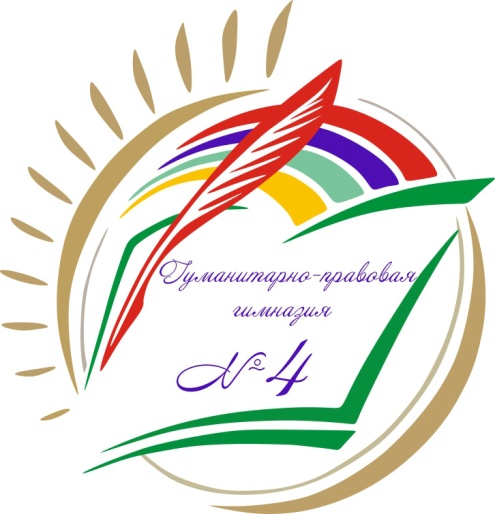 внешние связи школы-гимназии № 4